ENSKILD ÖVERENSKOMMELSE - LÖNEVÄXLINGEnskild överenskommelse om att växla lön mot extra avsättning till arbetstagarens försäkring i ålderspensionen enligt PA16 Avd I 4 kap § 5-9. Informationen som lämnas i blanketten används för att KI ska kunna behandla din löneväxling korrekt. All behandling av personuppgifter kommer att ske i enlighet med dataskyddsförordningen (GDPR). Önskar du ytterligare information om hur dina uppgifter behandlas eller har frågor, kontakta personuppgiftsombudet på KI.Original till HR-avdelningen, Löneenheten. Arbetstagaren erhåller en kopia på avtalet efter att arbetsgivaren har e-signerat.Uppdaterad 231214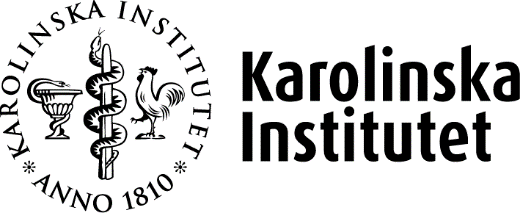 		2023-12-22Karolinska Institutet och nedanstående person är överens om löneväxling till pensionsavsättning.
Namn:      Personnummer:      Avdelning:       Belopp som ska löneväxlas:       kronor per månadLöneväxlingen gäller från datum:      
Premietillägget motsvarar del av mellanskillnaden mellan lagstadgade sociala avgifter och särskild löneskatt.Karolinska Institutet åtar sig att varje månad överföra den frivilliga pensionsavsättningen inklusive premietillägget på 4% till den valbara delen.Löneväxling görs bara om det finns förutsättningar för att kunna göra fullt avtalat bruttolöneavdrag. Orsak till att fullt bruttolöneavdrag inte kan göras kan vara föräldraledighet, sjukfrånvaro eller tjänstledighet.Då det finns olika avtal för KI:s fackförbund, behöver KI veta vilket fackförbund arbetstagaren tillhör SACO-S              OFR/S,P,O             SEKO              Oorganiserad Arbetstagaren samtycker till att KI behandlar de uppgifter som har lämnatsExempel: Medarbetaren avstår 2 000 kr/månad från den fasta lönen som är 55 000 kr/månad. Överenskommelsen innebär att 2 000 kr plus tillägget 80* kr = 2 080 kr inbetalas varje månad till den försäkringsgivare du har valt. Medarbetarens bruttolön som beskattas är 55 000 kr – 2 000 kr= 53 000 kr/månad.Överenskommelsen gäller tillsvidare och kan sägas upp av båda parter med tre månaders uppsägningstid. Vid uppsägning återväxlar KI avgiften till lön.
-------------------------------------                                     ------------------------------------- 
Datum                                                                                            Datum
----------------------------------------------------------------------------          -------------------------------------------------------------------------------    
E-signering medarbetare (tagit del av KI:s regler om löneväxling)               E-signering administrativ chef